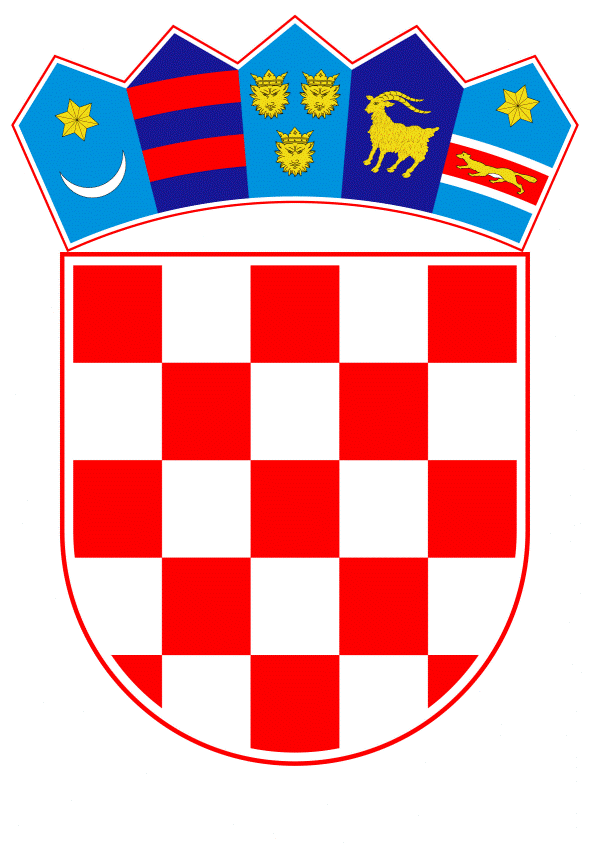 VLADA REPUBLIKE HRVATSKEZagreb, 21. srpnja 2022.___________________________________________________________________________________________________________________________________________________________________________________________________________________________      Banski dvori | Trg Sv. Marka 2  | 10000 Zagreb | tel. 01 4569 222 | vlada.gov.hr	P r i j e d l o gVLADA REPUBLIKE HRVATSKENa temelju članka 24. stavaka 1. i 3. Zakona o Vladi Republike Hrvatske („Narodne novine“, br. 150/11., 119/14., 93/16., 116/18. i 80/22.), Vlada Republike Hrvatske je na sjednici održanoj _______________  donijelaO D L U K Uo osnivanju Organizacijskog odbora za središnje obilježavanje Dana pobjede i domovinske zahvalnosti i Dana hrvatskih braniteljaI.Ovom Odlukom osniva se Organizacijski odbor za središnje obilježavanje Dana pobjede i domovinske zahvalnosti i Dana hrvatskih branitelja koje će se u organizaciji Vlade Republike Hrvatske održati 5. kolovoza 2022. u Kninu (u daljnjem tekstu: Organizacijski odbor). Za koordinatora Organizacijskog odbora određuje se Darko Nekić, državni tajnik u Ministarstvu hrvatskih branitelja. U sastavu Organizacijskog odbora su:predstavnik/ca Hrvatskoga sabora predstavnik/ca Ureda predsjednika Republike Hrvatskepredstavnik/ca Ureda predsjednika Vlade Republike Hrvatske predstavnik/ca Ministarstva obrane predstavnik/ca Glavnog stožera Oružanih snaga Republike Hrvatskepredstavnik/ca Ministarstva unutarnjih poslovapredstavnik/ca Ravnateljstva policijegradonačelnik Grada Kninapredstavnik/ca Hrvatske radiotelevizije.Zadaća Organizacijskog odbora je izrada programa te priprema i organizacija središnjega obilježavanja Dana pobjede i domovinske zahvalnosti i Dana hrvatskih branitelja koje će se održati 5. kolovoza 2022. u Kninu.II.Organizacijski odbor može, po potrebi, u rad uključiti i predstavnike drugih tijela državne uprave, predstavnike pravnih osoba čiji je osnivač Republika Hrvatska te druge osobe.III.Financijska sredstva za provedbu ove Oduke osigurana su u državnom proračunu Republike Hrvatske na razdjelima Ministarstva obrane, Ministarstva unutarnjih poslova i Ministarstva hrvatskih branitelja u okviru redovnih aktivnosti.IV.Administrativno-tehničke poslove za rad Organizacijskog odbora obavljat će Ministarstvo hrvatskih branitelja.V.Ova Odluka stupa na snagu danom donošenja.P R E D S J E D N I Kmr. sc. Andrej PlenkovićKLASA:URBROJ:Zagreb, O B R A Z L O Ž E NJ E Ovom Odlukom osniva se Organizacijski odbor za središnje obilježavanje Dana pobjede i domovinske zahvalnosti i Dana hrvatskih branitelja. Nositelj organizacije obilježavanja ovoga blagdana je Vlada Republike Hrvatske. Zadaća Organizacijskog odbora za središnje obilježavanje Dana pobjede i domovinske zahvalnosti i Dana hrvatskih branitelja je izrada programa te priprema i organizacija središnjeg obilježavanja Dana pobjede i domovinske zahvalnosti i Dana hrvatskih branitelja koje će se održati 5. kolovoza 2022. u Kninu.Ovom Odlukom određuje se koordinator i sastav Organizacijskog odbora s time da Organizacijski odbor može, po potrebi, u rad uključiti i predstavnike drugih tijela državne uprave, predstavnike pravnih osoba čije je osnivač Republika Hrvatska te druge osobe.Financijska sredstva za provedbu ove Oduke osigurana su u državnom proračunu Republike Hrvatske na razdjelima Ministarstva obrane, Ministarstva unutarnjih poslova i Ministarstva hrvatskih branitelja u okviru redovnih aktivnosti.Administrativno-tehničke poslove za rad Organizacijskog odbora obavljat će Ministarstvo hrvatskih branitelja.Predlagatelj:Ministarstvo hrvatskih braniteljaPredmet:Prijedlog odluke o osnivanju Organizacijskog odbora za središnje obilježavanje Dana pobjede i domovinske zahvalnosti i Dana hrvatskih branitelja